NASTAVNI LISTIĆ – SITAN INVENTAR ( pojam i obilježja)Nakon odslušane prezentacije molim Vas da popunite ovaj nastavni listić:Sitan inventar je dio _________________________ imovine, a Zakon o porezu na dobit mu određuje pojedinačnu vrijednost do_________________________ kuna. Nabroji nekoliko primjera sitnog inventara: ____________________,________________,_________________,_____________________.Skladišna primka je isprava koja nam služi za ___________________________________________________________________________.Inventurne razlike sitnog inventara knjiže se na temelju ___________________________________________________________________________ i __________________________________________________________________.Nabroji evidencije sitnog inventara: _______________________________________________________________________________________.Objasni kada koristimo u knjiženju konto predujam dobavljačima za nabavu sitnog inventara._______________________________________________________________________________________________________________________________________________Što je alatna knjižica __________________________________________________________________________________________________________________________________________________Pisana isprava kojom se zaposlenik zadužuje za određeni alat s utvrđenim rokom povrata naziva se:Izdatnica sitnog inventaraSkladišna primkaReversEvidencijski kartonIspunite tablicu vrednovanja SITAN INVENTAR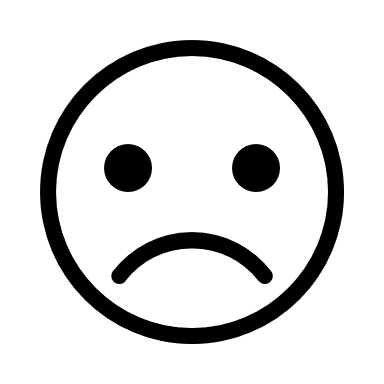 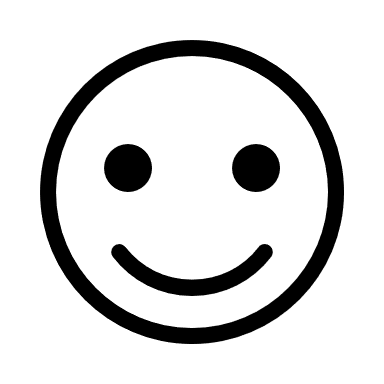 Izričem definiciju sitnog inventaraRaspoznajem isprave za knjiženje ulaza sitnog inventaraNabrajam  isprave za knjiženje izlaza sitnog inventaraUspoređujem evidencije sitnog inventaraRazlikujem uporabu pojedinih operativnih evidencija sitnog inventara